АДМИНИСТРАЦИЯ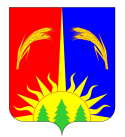 ЮРЛИНСКОГО МУНИЦИПАЛЬНОГО РАЙОНА ПОСТАНОВЛЕНИЕот ______________                                                                        № _______О проведении собрания граждан В соответствии с  Федеральным законом №131-ФЗ  «Об  общих принципах организации местного самоуправления в Российской Федерации», ч. 2 ст. 16 Устава муниципального образования «Юрлинский муниципальный район», решения Земского Собрания Юрлинского муниципального района от 27.11.2009 № 339 "Об утверждении Положения "О порядке назначения и проведения собрания граждан в Юрлинском муниципальном районе", п. 3.17 Положения о порядке создания, реорганизации и ликвидации муниципальных образовательных учреждений в Юрлинском муниципальном районе, утвержденное решением Земского Собрания Юрлинского муниципального района от 27.05.2015 № 255 "Об утверждении Положения о порядке создания, реорганизации и ликвидации муниципальных образовательных учреждений в Юрлинском муниципальном районе" в целях оптимизации сети образовательных учреждений, повышения качества образовательной услуги, Администрация Юрлинского муниципального района ПОСТАНОВЛЯЕТ:Провести собрание граждан п.Чус (далее – собрание граждан) по вопросу реорганизации филиала муниципального бюджетного общеобразовательного учреждения «Юмская основная общеобразовательная школа» Чусовская начальная школа в форме присоединения его к  муниципальному бюджетному общеобразовательному учреждению «Юрлинская средняя общеобразовательная школа им.Л. Барышева».2. Утвердить:2.1. дату проведения собрания граждан — 18 апреля  2019 года.2.2. время проведения собрания граждан — 15 часов 00 минут.2.3. место проведения собрания граждан — филиал Муниципального бюджетного учреждения культуры  «Юрлинский муниципальный культурно-досуговый центр» Чусовской СК, п.Чус, ул.Школьная, 7. 3. Назначить ответственным за проведение собрания  граждан начальника Управления образования  Юрлинского муниципального района  Иванову Г.Н.  4. Довести информацию о проведении собрания граждан до жителей п. Чус путем опубликования настоящего постановления в информационном бюллетене «Вестник Юрлы», размещения постановления на информационном стенде филиала Муниципального бюджетного учреждения культуры  «Юрлинский муниципальный культурно-досуговый центр» Чусовской СК, а также размещение на официальном сайте администрации Юрлинского муниципального района.  5. О результатах проведения собрания граждан опубликовать информацию в информационном бюллетене «Вестник Юрлы», на официальном сайте Администрации Юрлинского муниципального района.6. Контроль за выполнением настоящего постановления оставляю за собой.                  Глава муниципального района- глава администрацииЮрлинского муниципального района                                         Т.М. Моисеева